Communicatieopkomst 15 oktober 2016 Programma13.30	Openen en namen en mee met: Chil13.35	PiwiPiwi spelAlle spelers staan geblinddoekt in een ruimte, op de tast zoeken ze een andere speler op, gaan tegenover deze speler staan en roepen: “piwipiwi”. Het is de bedoeling de echte Piwi te vinden, dit is een speler die geen antwoord geeft. Deze speler heb je van tevoren aangewezen. Als iemand de Piwi gevonden heeft, doet deze zijn blinddoek af en gaat aan de zijkant staan. Wie overblijft kan de nieuwe Piwi worden.13.50	Back-up spelletje tussendoor: boodschap, doorgeef, estafette rondom de draak als
	de welpen heel erg druk zijn13.50	Het grote postbode communicatiespel15.15 	Schreeuwspel 15.30 	SluitenHet grote postbode communicatiespelDe welpen worden verdeeld in groepjes van 3-4 welpen. Ze mogen zelf groepjes maken. Bij de beginpost krijgen de welpen in hun groepje een wit kaartje met daarop een versleutelde plaatsnaam. Deze plaatsnaam moet worden ontcijferd. Het ontcijferen kan bij de beginpost of bij een van de leidingposten, afhankelijk van de soort code die op het kaartje staat:1 beginpost met vier activiteiten:Codeerschijf			(Oud-schrift ontcijferen	Vakjesschema kleuren	(L)Verstoorde boodschappen lijmen (oorzaak = stoorzender = tikker)
4 leidingposten in het veldMorse-tekens met zaklamp	VlagseinenSpiegelbeeld met loep + woorden matchenHintsAls de welpen het juiste schrift hebben gevonden en de code hebben weten te ontcijferen, schrijven ze het antwoord op een gekleurd kaartje. Ieder groepje heeft een eigen kleur. Die kaartjes kunnen ze bij de leidingposten krijgen. Het gekleurde kaartje met het juiste antwoord, gaan ze bezorgen bij de juiste brievenbus. Deze brievenbussen hangen verspreid rondom De Draak en het meertje. Het groepje dat de meeste kaartjes heeft weten te bezorgen, is de winnaar van het spel.De stoorzender kan gekleurde kaartjes van groepjes verscheuren, waarna ze die moeten repareren. De volgende plaatsnamen zitten in het spel: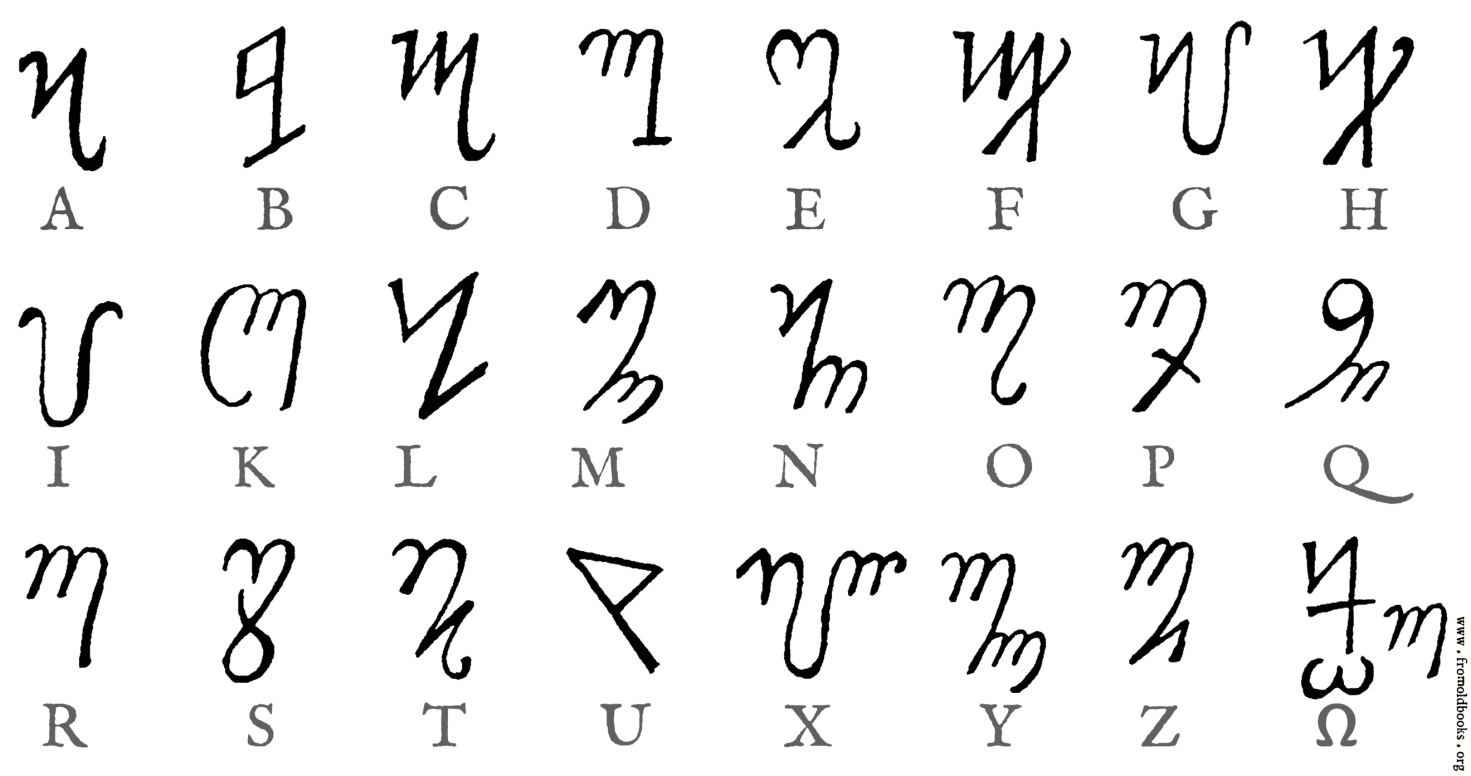 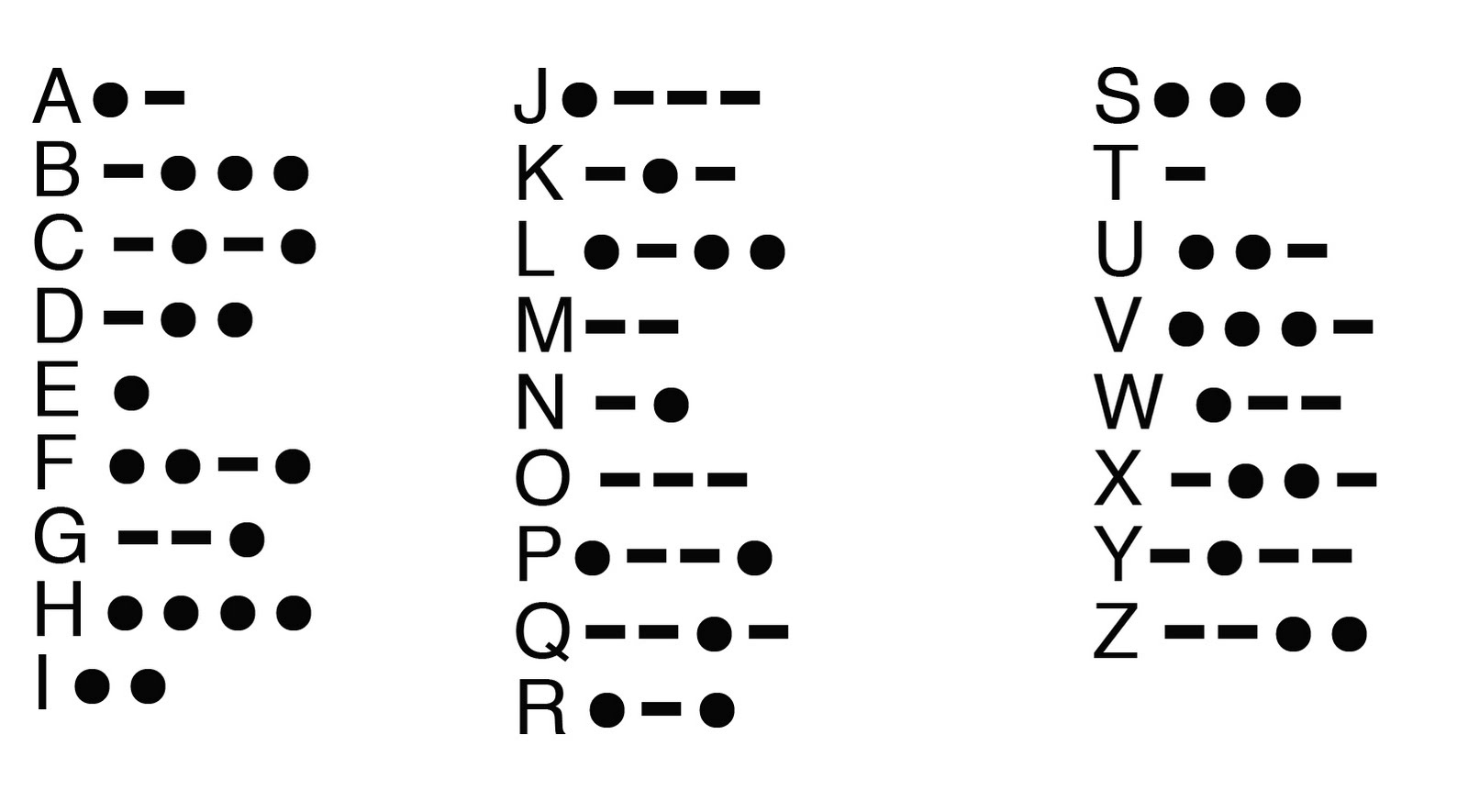 Coderen:AmsterdamRoelofarendsveenSchipholBadhoevedorpScheveningenOudewaterLinschotenWoerdense VerlaatBodegravenSchoonhovenBergambachtOud-schrift’s Herthogenbosch HeerenveenLeeuwardenSneekMaastrichtValkenburgEindhovenHardinxveld-GiessendamAalsmeerderbrugAchttienhovenBiddinghuizenVakjesschemaLeidenGoesSneekBudelDaleEdeMorseLeidenGoesSneekBudelDaleEdeSchipholOudewaterEindhovenVlagseinenMaastrichtValkenburgEindhovenMontfoortEeldeSoestJoureLeidenSneekBudelDaleHintsSpelleider mag plaats uit bovenstaande kiezenOpdrachten hints: spelleider zelf bedenken (bijv. Prullenbak, kampvuur, bejaarde, koffie etc.)